Math 3	4.1 The Binomial Theorem 	Unit 4SWBAT expand polynomials using the Binomial Theorem and Pascal’s Triangle.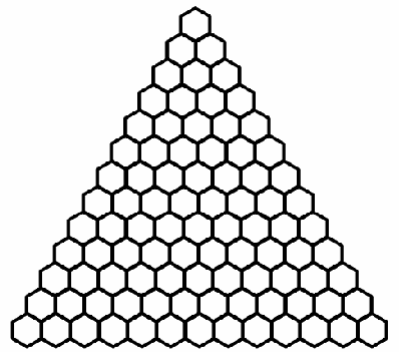 Example 1:  Expand and simplify (x + y)5 Example 2:  Expand and simplify:  (2x - y)3Example 3:  Expand and simplify:  (2m – 1)4Example 4:  Expand and simplify (x – 3y)5Example 5:  What is the 2nd term in the expansion of (y – 2x)4?Example 6:  What is the 4th term in the expansion of (4y + x)4?